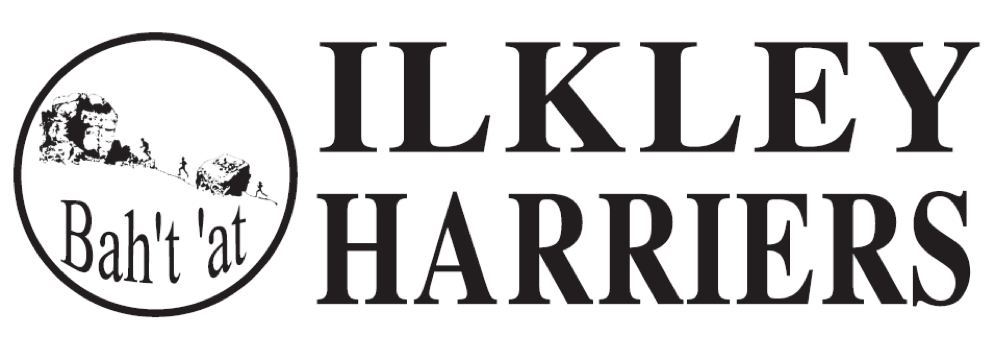 Present: Martin Archer, Neil Chapman, Hilda Coulsey, Steve Coy, Vince Gibbons, Jayne Norman, Dawn Turner, Jonathan Turner, Sue Williamson. Also attending Jane Bryant and Dan McKeown for the items on review of run groups and the Incline.  Apologies: Jean Sullivan, Helen and Dick WaddingtonMinutes of Meeting 7th July: AgreedMatters arising - covered below Running the Club	Review of run groups in AugustIn general the arrangements in place to comply with Covid restrictions are seen to be going well.  The leaders have managed their groups and numbers are in line with capacity. The arrangement for September is that Neil intends to increase his group size to 8, Jane B maintains at 12 with the others up to 10 but depending on the route and risk assessment.  With the evenings getting dark both the Addingham and Burley runs will start back in Ilkley as the month goes on.  We will start groups in different locations, not the tennis club. We will add another group in Ilkley for the steadier members and for new members with Bernie, Andy Wolfenden, Sue Williamson and Hilda leading starting 8th Sept. HC to set upNeil is liaising with IGS re what might be possible for circuits.  			NCNo plans are yet available for a track session.2. The InclineWe have agreed to put this on for members as a time trial, later in September during a weekend day, potentially Saturday 27th at 10am.  The details will be worked up by Dan, checked off re arrangements and risk assessment with Steve/ Hilda and communicated to all. 												JT3.  Membership and Treasurers ItemsEA have been paid all subscriptions.A number of new members have joined, with their membership fee not required until 1st Oct, and we now have a very healthy 360 first claim members. The accounts, year ended 31st August, have gone to the auditor.  Martin discussed areas where expenditure and income are significantly different to previous years because of Covid restrictions. We discussed potential scenarios for 2020-2021 eg if member numbers drop, race income is not achievable, or fees increase. On the other hand we are very aware that members have not been able to partake in social or training sessions with us for 5 months. Hence we agreed to discount membership fee by £5 per person, this being an acceptable reason to delve into reserves. The proposal to the AGM is that Adult membership fee is £29, Joint £50 with Student remaining at £15.After the meeting it was noted that Northern Athletics will not charge us on 1st October, this being rolled over to September 2021.4. Website discussion with Paul’s end of year retirementThe proposal to go with Sam Wood’s offer to maintain the bits of the website which are well known and liked, add in the sign-up system and provide a much easier arrangement to add news and other content was agreed provided his quote is reasonable. 		SCWe should however also add a co-ordinator role for the Committee, to be added to the roles to be decided around the AGM. 								HC 5. Review of all rolesRegarding the Committee and other Club Roles, there does seem to be less people doing doing more and a desperate need for many new additions to the team.  This will be reinforced in the AGM communication and in a separate more informal communication shortly. 										HC AND JT respectively 6. Incidents None reported.7. CommunicationsThe AGM notification has been the website for a week.  The agenda is now issued in an email to all members (HC 2nd Sept). Treasurers and Chairs reports will need to be available 18th Sept for the website.							MA/ SC/ HCContacting Shirley  re Junior report						HCDeveloping the Club  not discussedAOB noneNext Committee Meetings:Tuesday September 22nd - AGMTuesday 6th October - Review of AGM and October’s training sessions 